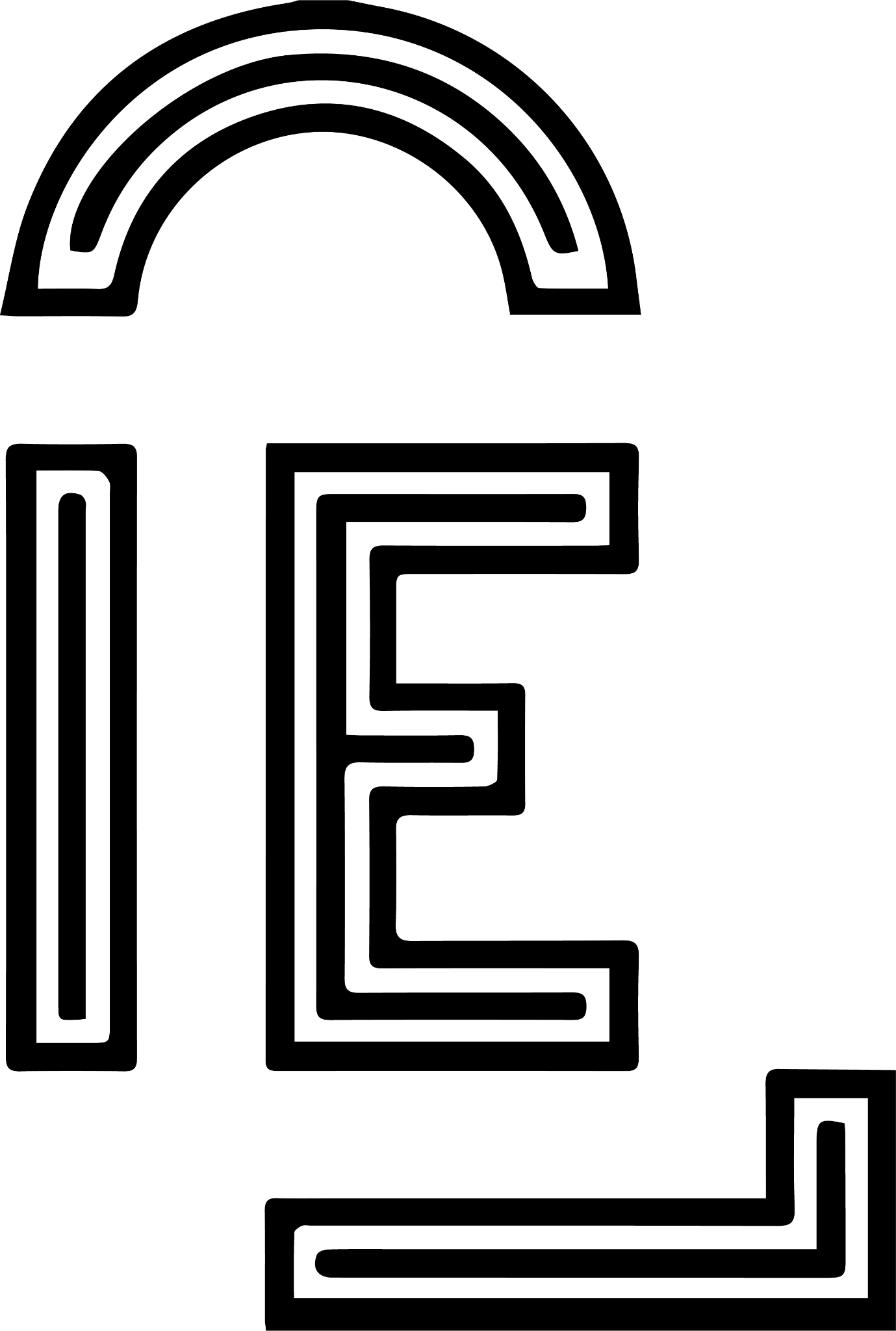 Informations Convention Résidence Scénique Le Ciel - GrenobleCe document nous sert à rédiger la convention de mise à disposition de la salle de spectacle pour votre résidence au Ciel.La journée de résidence coûte 100€ (50€ pour les groupes en résidence longue). La présence d’un.e technicien.ne son est obligatoire si vous souhaitez utiliser le système de sonorisation. Si vous souhaitez utiliser le parc lumière, la présence d’un.e technicien.ne lumière est obligatoire. Nom du groupeNoms et prénoms de toutes les personnes qui seront présentes lors de la résidenceNom de la structure porteuse du projet + ses coordonnées. Si vous n’avez pas de structure nom et coordonnées de la personne référente. La personne référente sera la signataire de la convention.SI STRUCTURENom :Adresse postale :Mail :Tel :Nom et prénom du/de la référent.e :Fonction :SI PAS DE STRUCTURENom, prénom :Adresse postale :Mail :Tel :Nom et prénom du/de la technicien.ne son,  mail et numéro de téléphoneNom, prénom :Mail :Tel :Si il y a, nom et prénom du/de la technicien.ne lumière, mail et numéro de téléphoneNom, prénom :Mail :Tel :Dates de la résidence :Objectif de cette résidence :Documents à fournir obligatoirement (sans ces documents votre résidence chez nous ne pourra être validée): Attestation de responsabilité civile de la structure porteuse ou de la personnes référenteChèque de caution de 200 euros à l’ordre de l’association PlegeAdhésion à l’association Plege (adhésion de la structure ou de la personne référente) à prendre en ligne avant le début de la résidence.